Паспорт логопедического кабинета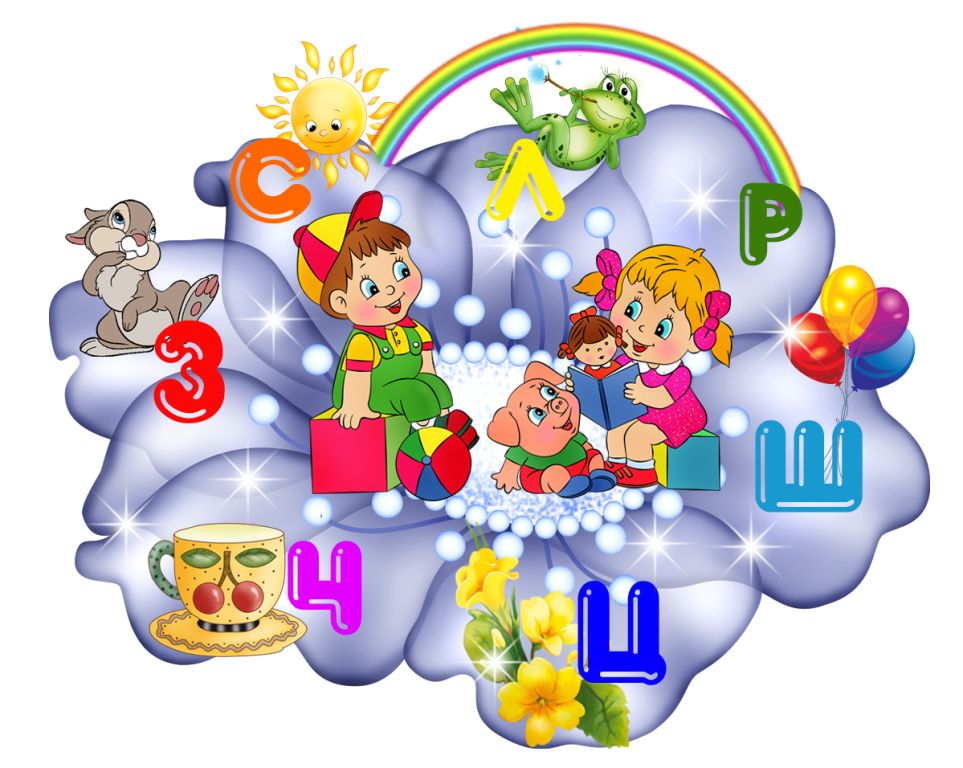 Учитель-логопед: Стецура М.С.Краткое описаниеОбщая площадь – 14 кв. м. В кабинете предусмотрено 1 рабочее место педагога и 2 рабочих места для занятий детьми.В логопедическом кабинете проводятся индивидуальные занятия. Подгрупповые занятия проводятся как в кабинете учителя-логопеда, так и в групповом помещении группы компенсирующей направленности.Помещение кабинета условно поделено на зоны:Развития артикуляционной моторики и постановки звуков.Развития речевого дыхания.Мелкой моторики.Автоматизации звуков речи.Дифференциации звуков речи.Коррекция лексико-грамматического строя и связной речи.Обучения грамоте, коррекции нарушений процессов чтения и письма.Коррекция психических процессов.Наглядных пособий.Рабочее место учителя и ТСО.Методическое обеспечение учебного процесса.Общей моторики.Основные направления работы,проводимой в логопедическом кабинетелогопедическое обследование;составление индивидуальных программ логопедического сопровождения и планов групповой работы;проведение индивидуальных и групповых занятий;консультирование педагогов и родителей;ведение документации.Оснащение кабинетаДокументация логопеда – 12 зонаМатериалы по диагностике и коррекции звукопроизношения:- О.Б. Иншакова, Альбом логопеда, раздел «Назови предметные картинки» (на звуки п-б, к-г, с-з, с-ц, с-ш, с’-щ, ч-щ, ш-щ, з-ж, ш- ж, ц-ч, ч-т’, й-л’), 2005; - Н.В. Нищева, Картинный материал к речевой карте ребенка с общим недоразвитием речи (от 4 до 7 лет), 2019г; -картотека предметных картинок. Наглядный дидактический материал. Выпуск 4. Животные наших лесов, домашние животные, их детенышм. Издательство «ДЕТСТВО-ПРЕСС»,2012г;-картотека предметных картинок. Образный строй речи дошкольника (атрибутивный словарь». Выпуск 29.   Издательство «ДЕТСТВО-ПРЕСС»,2012г;- Е.А. Азова, О.О. Чернова, Рабочая тетрадь по развитию речи на звуки с, с’. Логопедическая тетрадь, 2012г.; - Е.А. Азова, О.О. Чернова, Рабочая тетрадь по развитию речи на звуки ш, ж. Логопедическая тетрадь, 2012г.; - Е.А. Азова, О.О. Чернова, Рабочая тетрадь по развитию речи на звуки р, р’. Логопедическая тетрадь, 2012г.; - Е.А. Азова, О.О. Чернова, Рабочая тетрадь по развитию речи на звуки ч, щ. Логопедическая тетрадь, 2012г.;  - артикуляционная гимнастика в картинках;- Е.В. Эсуалова. Звукварик. Карточки для автоматизации свистящих, сонорных, шипящих, 2019г;- Логопедические карточки «Говорим звуки ч, щ», «Говорим звук л», «Говорим звуки с, з», «Говлрим буквы к,г», «Твердые слоги», «Мягкие слоги», 2020г.Развитие фонематических процессов:   - набор музыкальных инструментов: маракасы, дудочка, колокольчик;     - карточки – схемы для воспроизведения ритмического рисунка;     -Н.В. Нищева. Различайка. Выпуск 2. Развитие фонетико-фонематической стороны стороны речи у старших дошкольников,2021г;       -Н.В. Нищева. Различайка. Выпуск 3. Развитие фонетико-фонематической стороны стороны речи у старших дошкольников,2021г.Развитие лексико-грамматических категорий языка: -обучающие карточки «Противоположности», «Съедобное –несъедобное», «Он, она, они», «Большой-маленький», «Ближе-дальше», «Тяжелое-легкое», «Мягкое-твердое», «Широкое-узкое», «Много-мало», «Выше-ниже», «Временв года, мясяцы», 2020г.; -обучающие карточки, серия « Учебные пособия для дошкольников»: «Цветы», «Уроки безопасности», «Музыкальные инструменты», «Животные Арктики и Антарктиды», «Что такое хорошо и что такое плохо», «Герои русских сказок», «Грибы и ягоды», «Космос», «Не играй с огнем», 2007г.;-обучающие карточки по методики  Г.Домана «Домашние животные и птицы», «Дикие животные», «Продукты питания», «Насекомые», «Животные жарких стран», «Бабочки», «Транспорт», «Посуда», «Ягоды», «Морские обитатели», «Части тела», «Профессии», «Животные Северного и Южного полюсов», «Спорт», «Одежда», «Удивительные птицы», «Инструменты», «Строительная техника», «Природные явления», «Деревья», «Дом», «Что говорят животные», «Птицы Росии», «Природные явления», «Морские обитатели», «Транспорт», «Рыбы», 2020г.;-Н.В. Нищева. Картотека сюжетных картинок.Употребление предлогов. Выпуск 36, 2013г;-логопедический набор «Учим предлоги», 2021г.;-«Логопедический домик», 2021г.-Нищева Н.В. Тетрадь для подготовительной логопедической группы детского сада по лексическим темам, 2021г.По предупреждению нарушений чтения и письма:- Нищева Н.В.Тетрадь для обучения грамоте детей дошкольного возраста. №3, 2021г.;  - оборудование для конструирования букв: палочки, веревочки, фишки, природны материал;  - Буквари Н.С. Жукова (12 шт);- карточки для самостоятельного чтения; - перекидное табло букв и слогов; - индивидуальные пеналы для звукового анализа и синтеза слов;  - предметные картинки на звуки календарного планирования; - графические схемы слов и предложений;  -демонстрационная таблица гласных  I и II ряда; звонких и глухих согласных (линейки «Звукобуквенный ряд»); - сигнальные карточки (гласный, согласный твердый, согласный мягкий);- плоскостные куклы – «Звуковички»;-игра «Слоги на дороге»;-развивающая игра «Алфавит-шифр» (обучение чтению);-Нищева Н.В. Играйка-грамотейка-6. Разрезной алфавит, предметные картинки, игры для обучения дошкольников грамоте;-Лагздынь Г.Р. Логопедическая азбука;-серия «Умные игры с картами». Йога-азбука (обучение чтению);-панно «Город с буквами».Развитие связной речи:-  Нищева Н.В. Четыре времени года. Выпуск 1. Развитие связной речи старших дошкольников при рассматривании произведений пейзажной живописи (с 6-8 лет);-  Нищева Н.В. Четыре времени года. Выпуск 2. Развитие связной речи старших дошкольников при рассматривании произведений пейзажной живописи (с 6-8 лет);- Теремкова Н.Э. Я учусь пересказывать. Часть 1,2,3,4,5.ООО «ИЗДАТЕЛЬСТВО «ДЕТСТВО-ПРЕСС», 2018г.;-Гаврина С.Е., Кутявинв И.Г. и др.Рабочая тетрадь.  Учимся рассказывать по картинкам;-Нищева Н.В. «Во саду ли, в огороде. Игры для развития речи и мышления детей дошкольного возраста. Играука, выпуск 1 (5-7 лет),  2019г.;-Нищева Н.В. Обучение детей пересказу по опорным картинкам. Выпуск 1,3,4,  2016г.;- предметные картинки для составления предложений; - серии сюжетных картинок для сотсавления рассказов; - графический план рассказа «Времена года»; «Моя семья»; «Новый год, 8 марта, Рождество»; «Перелетные птицы»; «Овощи, фрукты»; «Животные»; «Птицы»; - план-схемы для составления описательных рассказов; -серия «Умные игры с картами». Рассказы по картинкам.- картотека иллюстраций к рассказам Н.В. Нищевой. Речевые игры: « Кто где живет?», «Кто где обитает», «Что из чего», «Мамы и детишки», «Изучаем профессии», «Вредное и полезное», «Мой, мое, моя, мои», «Кто в домике живет», «Времена года», «Веселая стирка», «Кубики историй», «Справа, слева, сверху, снизу».            Настольные игры: «Заводные яйца», «Мемо. Ассоциации», «Логические задания с прищепками 1, 2 уровень», «Находи и сортируй», «Найди пару», «»Найди и покажи», «Закончи ряд», «Найди по тени», «Учимся вместе с Микки и Минни», «Я познаю мир», Игры на развитие психических процессов: «Эмоции»,    «Цвета и формы», «Времена года и время суток», «Найди лишнее», «Новогодние забпавы», «Развиваем мышление», «Карточки Сегена», «Найди пару», «Умные задачки».Учебники и справочники по логопедии1.Логопедия в таблицах, схемах, цифрах. Т.В. Пятница.2.Логопедия. Н.С. Жукова, Е.М.Мастюкова, Т.Б.Филичева.3.Основы логопедической работы с детьми.Г.В.Чиркина.4.Технология организации логопедического обследования.О.Е.Грибова.Методические пособия1.Ихсанова С.В. Система диагностико-коррекционной работы с аутичными дошкольниками. – СПб.: ООО «ИЗДАТЕЛЬСТВО «ДЕТСТВО-ПРЕСС»,2019.-208с.2.Нищева Н.В. Конспекты подгрупповых логопедических занятий в младшей группе детского сада. – СПб.: ООО «ИЗДАТЕЛЬСТВО «ДЕТСТВО-ПРЕСС»,2019.-448с.3.Нищева Н.В. Современная система коррекционной работы в группе компенсирующей направленности для детей  с нарушением речи с 3 до 7 лет. – СПб.: ООО «ИЗДАТЕЛЬСТВО «ДЕТСТВО-ПРЕСС»,2016.-624с.4.Рабочая программа педагога ДОО. Из опыта работы. Сост. Н.В. Нищева. – СПб.: ООО «ИЗДАТЕЛЬСТВО «ДЕТСТВО-ПРЕСС»,2015.-320с.5.Нищева Н.В., Гавришева Л.Б., Кириллова Ю.А. Комплексно-тематическое планирование коррекционной и образовательной деятельности в группе компенсирующей направленности ДОО для детей с тяжелыми нарушениями речи (с 5 до 6 лет и с 6 до 7 лет) СПб.: ООО «ИЗДАТЕЛЬСТВО «ДЕТСТВО-ПРЕСС»,2016.-320с.6.Нищева Н.В. Обучение грамоте для детей дошкольного возраста. Парциальная программа.– СПб.: ООО «ИЗДАТЕЛЬСТВО «ДЕТСТВО-ПРЕСС»,2015.-256с.7.Нищева Н.В. Конспекты подгрупповых логопедических занятий в группе компенсирующей направленности ДОО для детей с тяжелыми нарушениями речи с 6 до 7 лет (подготовительная к школе группа). .– СПб.: ООО «ИЗДАТЕЛЬСТВО «ДЕТСТВО-ПРЕСС»,2021.-640с.8.Нищева Н.В. Конспекты подгрупповых логопедических занятий в группе компенсирующей направленности ДОО для детей с тяжелыми нарушениями речи с 5 до 6 лет (старшая группа). – СПб.: ООО «ИЗДАТЕЛЬСТВО «ДЕТСТВО-ПРЕСС»,2016.-704с.9. Нищева Н.В., Гавришева Л.Б., Кириллова Ю.А. Комплексно-тематическое планирование коррекционной и образовательной деятельности в группе компенсирующей направленности ДОО для детей с тяжелыми нарушениями речи (с 3 до 4 лет и с 4 до5 лет) СПб.: ООО «ИЗДАТЕЛЬСТВО «ДЕТСТВО-ПРЕСС»,2020.-272с.10.Нищева Н.В. Планирование коррекционно-развивающей работы в группе компенсирующей направленности для детей с тяжелыми нарушениями речи (ОНР) и рабочая программа учителя-логопеда: учебно-методическое пособие. – СПб.: ООО «ИЗДАТЕЛЬСТВО «ДЕТСТВО-ПРЕСС»,2014.-192с.11.Хортиева Т.В. Словесные дидактические игры для детей старшего дошкольного возраста с ТНР (с 6 до 7 лет) – СПб.: ООО «ИЗДАТЕЛЬСТВО «ДЕТСТВО-ПРЕСС»,2018.-48с.12.Бакиева Н.З. Интегрированные занятия с неговорящими детьми с использованием приемов логоритмики. – СПб.: ООО «ИЗДАТЕЛЬСТВО «ДЕТСТВО-ПРЕСС»,2021.-80с.13.Сеничкина В.В. Конспекты тематических занятий по формированию лексико-грамматических категорий языка и развитию связной речи у детей с ОНР. – СПб.: ООО «ИЗДАТЕЛЬСТВО «ДЕТСТВО-ПРЕСС»,2012.-160с.14.Нищева Н.В. Конспекты подгрупповых логопедических занятий в группе компенсирующей направленности ДОО для детей с тяжелыми нарушениями речи с 4 до 5 лет (средняя группа). .– СПб.: ООО «ИЗДАТЕЛЬСТВО «ДЕТСТВО-ПРЕСС»,2021.-496с.15.Тетрадь по обучению грамоте. Н.В Нищева №1,№216.Тетрадь для детей старшего дошкольного возраста с ОНР (с 5 до 6 лет)№ п/пНаименованиеКоличество1Рабочий стол12Компьютерный стол13Столы24Стул большой15Столик с подсветкой16Стульчики детские27Мебельная стенка18Зеркало настенное19Зеркало индивидуальное1010Компьютер111Полочка112Доска магнитная113Мыло, полотенце№ п/пНаименование1Нормативно-правовая база. Законы РФ.  2Положение и документы, регламентирующие работу логопедического кабинета ДУ. Функциональные обязанности учителя-логопеда ДУ. 3Образцы ведения документации учителем-логопедом ДУ.Паспорт логопедического кабинета.  4План доукомплектования кабинета.5Журнал учета посещаемости логопедических занятий.6Журнал обследования детей.7Речевые карты.8Список обучающихся, записанных на коррекционно-логопедические занятия.9Списки детей по группам.10Годовой план логопеда.11План работы логопеда с педагогами.12План работы логопеда с родителями.13Перспективные планы логопедической работы в старшей группе.14Перспективные планы работы в подготовительной к школе группе.15Карта динамики речевого развития.16План индивидуальной и подгрупповой деятельности.17Расписание работы учителя-логопеда.18План повышения профессионального мастерства.19Отчёт работы логопеда за прошедший учебный год. Аналитическая справка к отчёту. 20Папка «Работа с родителями учителя-логопеда».21Папка «Работа с детьми».22Папка «Инновации и распространение педагогического опыта».23Папка с материалами для логопедических уголков.24Тетрадь взаимодействия учителя-логопеда и педагога-психолога.25Журнал учёта проводимых консультаций.